基本信息基本信息 更新时间：2024-05-13 11:03  更新时间：2024-05-13 11:03  更新时间：2024-05-13 11:03  更新时间：2024-05-13 11:03 姓    名姓    名牧通用户9925牧通用户9925年    龄27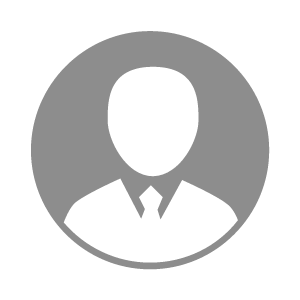 电    话电    话下载后可见下载后可见毕业院校广西农业职业技术学院邮    箱邮    箱下载后可见下载后可见学    历大专住    址住    址广西壮族自治区河池市凤山县砦牙乡板隆村广西壮族自治区河池市凤山县砦牙乡板隆村期望月薪10000-20000求职意向求职意向养殖场技术经理,猪技术服务经理,畜牧场场长养殖场技术经理,猪技术服务经理,畜牧场场长养殖场技术经理,猪技术服务经理,畜牧场场长养殖场技术经理,猪技术服务经理,畜牧场场长期望地区期望地区云南省|甘肃省|广西省|湖南省|广东省云南省|甘肃省|广西省|湖南省|广东省云南省|甘肃省|广西省|湖南省|广东省云南省|甘肃省|广西省|湖南省|广东省教育经历教育经历就读学校：广西农业职业技术学院 就读学校：广西农业职业技术学院 就读学校：广西农业职业技术学院 就读学校：广西农业职业技术学院 就读学校：广西农业职业技术学院 就读学校：广西农业职业技术学院 就读学校：广西农业职业技术学院 工作经历工作经历工作单位：广西汉世伟那角母猪场，河北汉世伟古城母猪场 工作单位：广西汉世伟那角母猪场，河北汉世伟古城母猪场 工作单位：广西汉世伟那角母猪场，河北汉世伟古城母猪场 工作单位：广西汉世伟那角母猪场，河北汉世伟古城母猪场 工作单位：广西汉世伟那角母猪场，河北汉世伟古城母猪场 工作单位：广西汉世伟那角母猪场，河北汉世伟古城母猪场 工作单位：广西汉世伟那角母猪场，河北汉世伟古城母猪场 自我评价自我评价场长岗位职责：
1、场区生产、生物安全管理第一责任人；
2、完成公司制定各项生产管理目标（断奶成本、PSY、均衡生产）；
3、母猪场团队的组建、人才的培养和输出；
4、保障三个安全，生产安全、生物安全、环保安全；
5、上传下达，生产流程的培训、强化和固化，保障生产的有序稳定开展；
6、达成育种目标场长岗位职责：
1、场区生产、生物安全管理第一责任人；
2、完成公司制定各项生产管理目标（断奶成本、PSY、均衡生产）；
3、母猪场团队的组建、人才的培养和输出；
4、保障三个安全，生产安全、生物安全、环保安全；
5、上传下达，生产流程的培训、强化和固化，保障生产的有序稳定开展；
6、达成育种目标场长岗位职责：
1、场区生产、生物安全管理第一责任人；
2、完成公司制定各项生产管理目标（断奶成本、PSY、均衡生产）；
3、母猪场团队的组建、人才的培养和输出；
4、保障三个安全，生产安全、生物安全、环保安全；
5、上传下达，生产流程的培训、强化和固化，保障生产的有序稳定开展；
6、达成育种目标场长岗位职责：
1、场区生产、生物安全管理第一责任人；
2、完成公司制定各项生产管理目标（断奶成本、PSY、均衡生产）；
3、母猪场团队的组建、人才的培养和输出；
4、保障三个安全，生产安全、生物安全、环保安全；
5、上传下达，生产流程的培训、强化和固化，保障生产的有序稳定开展；
6、达成育种目标场长岗位职责：
1、场区生产、生物安全管理第一责任人；
2、完成公司制定各项生产管理目标（断奶成本、PSY、均衡生产）；
3、母猪场团队的组建、人才的培养和输出；
4、保障三个安全，生产安全、生物安全、环保安全；
5、上传下达，生产流程的培训、强化和固化，保障生产的有序稳定开展；
6、达成育种目标场长岗位职责：
1、场区生产、生物安全管理第一责任人；
2、完成公司制定各项生产管理目标（断奶成本、PSY、均衡生产）；
3、母猪场团队的组建、人才的培养和输出；
4、保障三个安全，生产安全、生物安全、环保安全；
5、上传下达，生产流程的培训、强化和固化，保障生产的有序稳定开展；
6、达成育种目标场长岗位职责：
1、场区生产、生物安全管理第一责任人；
2、完成公司制定各项生产管理目标（断奶成本、PSY、均衡生产）；
3、母猪场团队的组建、人才的培养和输出；
4、保障三个安全，生产安全、生物安全、环保安全；
5、上传下达，生产流程的培训、强化和固化，保障生产的有序稳定开展；
6、达成育种目标其他特长其他特长